Филиал муниципального бюджетного общеобразовательного учреждения средняя общеобразовательная школа №5 г.Алагира в с.БирагзангСоциально-значимый проект «ШКОЛА ДОБРЫХ ДЕЛ»Проект принят: общим собранием трудового коллектива филиала МБОУСОШ № 5г.Алагира в с.Бирагзанг (протокол №1 от 31.08.2020)Разработчик:Ботоева Ирина Георгиевназаместитель заведующего филиала по УВРСодержаниеАктуальность проекта………………………………….………………….3 Цель и задачи проекта…………………………………………….……......5 Этапы реализации проекта………………………………………………...5 Потенциалы развития.………………………………………..….…...........6 Содержание проекта…………………………………………….……........6 Основные проектные мероприятия……………………………………...10 Результативность реализации проекта…………………………………..13 Ресурсы, участники проекта, сроки реализации проекта ……………...14 Партнёрские отношения………………………………………………….14 Ожидаемые результаты……………………………………...……..….....15 Оценки влияния реализации проекта…………………………………....15 Литература……………………………………………………….………..16Приложение 2.Грамоты, благодарности, благодарственные письма.…………………..17Социально-значимый проект «ШКОЛА ДОБРЫХ ДЕЛ» для обучающихся 1-11 классов«Пока живёшь, твори добро, лишь путь добра – спасение души».Народная мудростьАктуальностьВ современном мире нравственные критерии несколько изменились, и жизненные ценности поменяли свой смысл. Анализ сложившейся ситуации показывает, что у современной молодежи существует проблема, связанная с отсутствием нравственных критериев оценки поступков человека по отношению к самому себе и обществу, в котором он живет.Данный социальный проект направлен на формирование гуманизма, нравственных качеств.	Актуальность	заключается	в	соответствии	идеи	проекта	требованиям современного общества и государственного заказа на воспитание социально активной личности. Школьники должны играть активную роль в обществе и быть его полноправными участниками, самодостаточными и социально ориентированными.Социально активная деятельность сообщества готовит подростков к последующей гражданской деятельности, ими приобретается социальный опыт, формируется умение самостоятельно планировать и реализовать запланированное, нести ответственность за свои действия. Дети учатся сотрудничать как со сверстниками, так и взрослыми.Тема проекта актуальна ещё и потому, что на лицо дефицит человеческого милосердия. Проект содержит ряд положений, составляющих в совокупности основу нравственного воспитания, значимость которого определяется требованиями общества к личности. Он объединил вокруг себя много детей и взрослых, стал общим делом. В ходе проекта формируются и развиваются определённые компетенции: формирование общечеловеческих ценностей, уважение к старшим, забота о детях, оказавшихся в трудной жизненной ситуации. Народная мудрость гласит: «Пока живёшь, твори добро, лишь путь добра – спасение души». Своими делами мы постигаем, что значит быть добрым и милосердным, что доброта – это такое состояние души, когда человек способен прийти на помощь другим, почувствовать чужое горе как своё собственное, пожертвовать чем-то для людей, разделить радость. Без этого не бывает ни доброты, ни милосердия.Мы сейчас точно знаем, что добрый человек притягивает к себе, как магнит. Он отдаёт частицу своего сердца окружающим людям. Мы сейчас понимаем сами и готовы разъяснять другим, что каждому из нас жизненно необходимо ощущать вокруг себя очень много любви, веры и справедливости. Этим богатством мы можем делиться с другими, быть чуткими к боли ближнего, успеть подать руку, наполненную сердечным теплом.В	нашей	школе	был	создан	волонтерский	отряд,	и	у	подростков	появилась аргументированная мотивация быть вовлечёнными в общественную жизнь. Огромная работа, проводимая     волонтёрским	отрядом     «Мир	не     без	добрых     людей»,	способствовала совершенствованию социальной компетенции подрастающего поколения. Для дальнейшего развития волонтерского движения в нашей школе мною был разработан долгосрочный проект «ШКОЛА ДОБРЫХ ДЕЛ».ЦельСоздание условий для осуществления нравственно-патриотического воспитания, развитие творческой активности обучающихся через организацию волонтёрской деятельности.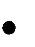 Задачи:Социальная поддержка ветеранов труда и тружеников тыла, воспитание внимательного отношенияк людям старшего поколения, инвалидам, духовной потребности заботиться о них;Сохранение культурных традиций и изучение народного творчества Осетии; Развитие волонтёрского движения;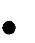 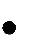 Формирование активной жизненной позиции у обучающихся;	Воспитание любви и уважения к «малой родине», изучение истории родного села;Этапы реализации проекта1 этап. Организационный.1.1. Определение темы и актуальности проекта.1.2. Определение цели и задач проекта.1.3. Формирование состава творческих бригад из обучающихся среднего и старшего звена и координация их деятельности.2 этап. Планирование деятельности по выполнению проекта.2.1. Разработка плана социально-значимых мероприятий.2.2. Определение целевой аудитории и последовательность работы по различным направлениям проекта.3 этап. Реализация проекта.4 этап. Подведение итогов.4.1. Контроль и оценка проведения мероприятий.4.2. Анализ результатов деятельности (отчеты, презентации, награждения по итогам учебного года).4.3. Определение перспективы развития данного проекта.Потенциалы развития1. Освещение деятельности направлений проекта на сайте школы.2. Связь с редакцией газеты «Заря».3. Организация встреч с инспектором по профилактике БДД.4. Организация встреч с ветеранами труда и тружеников тыла.5. Использование информационных стендов.Содержание проектаПроект включает в себя шесть направлений:1 направление: «Милосердие»Цели:возрождение лучших отечественных традиций благотворительности;воспитание доброты, чуткости, сострадания;Актуальность этого направления очевидна. Мир, в котором мы живем, становится жестоким. Происходит попирание нравственных законов и ценностей. Равнодушие к человеку стало настолько повседневной нормой современного общества, что такое понятие как «милость» ушло совсем из нашего лексикона. Через СМИ мы узнаем о страшных проявлениях жестокости, злобы и ненависти. Высок уровень детской преступности, а, значит, вскоре могут возникнуть серьезные проблемы, ведь дети - это наше будущее.Поэтому сегодня как никогда надо поднимать вопрос о воспитании в детях милосердия, любви и сострадания, так как без этих добродетелей никогда не будет жизнеспособного и здорового общества. Для детей маленького возраста, не способных пока на собственные умозаключения и размышления, путь привития милосердия лучше всего осуществлять собственным примером и примером добрых поучений и сказок, в которых делающие добро поощряются расположением окружающих, и в итоге своей добродетелью «заражают» других героев.Проводимая работа по данному направлению способствует возрождению лучших отечественных традиций благотворительности, воспитание доброты, чуткости, сострадания к инвалидам, пожилым и обездоленным людям, ощущение себя частью социума и формирование чувства ответственности за него. (Смотри приложение I)2	направление: «Гражданская инициатива и позиция»Цели:прививать обучающимся любовь к Родине, приобщать их ксоциальным	ценностям	–	патриотизму,	гражданственности, формировать основы национального самосознания;В основе образовательной политики современной России лежит идея многокультурности общества, толерантности, гражданственности и патриотизма. Действительно, патриотическое воспитание,	духовное	переустройство,	нравственное	возрождение	русского	общества невозможны без воспитания глубокого уважения и бережной любви к Родине. Патриотическое воспитание подрастающего поколения всегда являлось одной из важнейшей задач в современной школе, ведь юность и детство - самая благодатная пора для привития священного чувства любви к Родине. Под патриотическим воспитанием понимается постепенное формирование у учащихся любви к своей Родине, постоянной готовности к ее защите.Патриотизм - одна из важнейших черт всесторонне развитой личности и отличительное качество граждан России во все времена. Вместе с тем, воспитание патриотизма - это неустанная работа по созданию у школьников чувства гордости за свою Родину и свой народ, уважения к его великим свершениям и достойным страницам прошлого. Многое может сделать школа, ее роль невозможно переоценить.Итог патриотического воспитания школьников заключается в том, чтобы повседневным смыслом каждого подрастающего человека стало наполненное благородством и уважением отношение к Родине, участие в гражданских акциях. (Смотри приложение I)3.направление: «Сохранение традиций народов России и мира» Цели:воспитывать обучающихся в духе толерантности;повышение культуры межнационального общения;Первый шаг к формированию культуры толерантности - это знание истории народа, родного края, языка, обычаев предков, что возвышает человека, делает его сильнее духом, тверже характером, расширяет кругозор, дает нравственную опору.В настоящее время, используя средства культуры, у каждого человека необходимо развивать межнациональную толерантность, формировать чувство принадлежности к своему народу, к своему этносу, любовь и уважение к своим традициям и истории родного народа, стремление владеть своим национальным языком, своей культурой.Данное направление реализуется через соприкосновение с народным искусством и традициями. Участие в народных праздниках духовно обогащает ребёнка, воспитывает гордость за свой народ, поддерживает интерес к его истории и культуре. Чтобы дети хорошо знали и уважали своё прошлое, свои истоки, историю и культуру своего народа мы ставим музыкальные спектакли, в основе которых лежит фольклор. Мы должны бережно хранить осетинские традиции и обычаи, чтобы не терять связь времён и поколений. (Смотри приложение I)4 направление: «Пропаганда БДД и пожарной безопасности»Цели:пропаганда безопасности дорожного движения и профилактика детского дорожно-формирование общественного сознания подрастающего поколения в областиФормирование культуры безопасной жизнедеятельности в подростковом возрасте -важнейшая составная часть процесса формирования их общей культуры. Необходимость этого направления обусловлена огромным образовательным значением, так как проблема безопасного поведения подростков актуальна и имеет острую социальную значимость. Родителей и педагогов тревожит проблема безопасного поведения учащихся на улице, дома, на природе. Важно, чтобы просвещение подростков было своевременным, необходимо формировать ответственность школьников за своё поведение и здоровье.Работа в этом направлении заключается в формировании у обучающихся сознательного и ответственного отношения к личной и общественной безопасности. Приобретение ими знаний и практических умений, способствующих сохранению здоровья и жизни в неблагоприятных и чрезвычайных ситуациях, угрожающих жизни условиях. Акцент делается на формирование грамотного участника дорожного движения, на овладение навыков безопасного поведения, изучение элементарных правил, чтобы не допустить пожара и предполагает ознакомление учащихся с опасностями различного характера. Игровые технологии дают возможность включиться ребенку в практическую деятельность, в условиях ситуаций, направленных на воссоздание и усвоение опыта безопасного поведения дома, дорогах и улицах. (Смотри приложение I)5 направление: «Реализация преемственности образовательных учреждений (детский сад – школа)»Цели:создать для будущих первоклассников условия возникновения желания учиться вподнять престиж школы;Преемственность между дошкольной и школьной ступенями образования не должна подразумевать	только	подготовку	детей	к	обучению.	В	дошкольном	возрасте закладываются важнейшие черты будущей личности. Необходимо стремится к организации единого развивающего мира - дошкольного и начального образования. Чтобы сделать переход детей в школу более мягким, дать им возможность быстрее адаптироваться к новым условиям, учителям необходимо знакомиться с формами и методами работы в дошкольных учреждениях, поскольку психологическая разница между шестилетним и семилетним ребенком не столь велика. А ознакомление самих дошкольников с учебной и общественной деятельностью в школе дает возможность расширить соответствующие представления воспитанников детского сада, развить у них интерес к школьной жизни, желание учиться.Механизм осуществления преемственности, его составные части функционируют с помощью определенных форм и методов, реализуемых в процессе специально организованной деятельности по созданию условий для эффективного и безболезненного перехода детей в начальную школу. (Смотри приложение I)Основные проектные мероприятияРесурсы:Для реализации всех направлений проекта «ДОРОГА ДОБРА» привлекаются средства школы и посильная помощь со стороны родителей (изготовление костюмов и декораций для спектаклей, участие в организации досуговых мероприятий).Участники проекта:Администрация школы, управляющий совет (родители), классные руководители.Сроки реализации проекта: с 1.09.2017г. - бессрочноОжидаемые результаты• формирование нравственности, гуманизма и толерантности у обучающихся.• приобретение обучающимися опыта социально значимой волонтёрской деятельности;• воспитание уважения к социально незащищенным людям и людям старшего поколения; • осознание обучающимися потребности в развитии своих творческихспособностей;• реализация данного проекта вовлечет максимальное количество обучающихся;Оценки влияния реализации проектаОсуществляя реализацию данного проекта, дети приобретают богатый опыт, становятся душевно мягче и терпимее к различным проявлениям в обществе и жизненным ситуациям.Участвуя в волонтёрской деятельности, ребята проявляют свое милосердие, так как, приходя в дом ветеранов, дом малютки, другие социально-значимые организации, они приносят с собой подарки, сделанные своими руками; вкладывая свое творчество и душу, отдавая частичку своего сердца, поют для этих людей добрые песни, показывают танцы народов мира, музыкальные спектакли. При этом в большинстве случаев дети готовят костюмы сами со своими родителями.Участвуя в таких важных и значимых акциях, ребята осознают необходимость помощи социально незащищенным людям и людям старшего поколения, чувствуют в себе потребность делать добро и развивая тем самым свои творческие способности.Литература1. Ильина И. Волонтерство в России // Интернет советы - http://www.isovet.ru/2. Кашлеева Н.В. Школьная проектная лаборатория. - Волгоград: Учитель, 2009.3. Дереклеева Н.И. Развитие коммуникативной культуры учащихся на уроках и во внеурочное время. М.:20054. Детское движение. Составитель: Лежнева Ю.А. Мн, 2004.5. Курбатова О. В. Прогнозирование, проектирование и моделирование социальной реальности. Социальная работа: Учебное пособие — Ростов н/Д, 2003г.6. Прутченков А.С. Шаг за шагом. Технология разработки и реализации социальных проектов. - М.,2001г.7. Прутченков А. С. Социальное проектирование в воспитательной работе школы // Воспитание школьников. – 2001. – № 9–10; 2002 – № 1–5.8. Макеева А.Г. Как организовать работу молодежной группы волонтеров. М., 20019. Социокинетика: книга о социальном движении в детской среде. / Сост. ред.:Т.В.Трухачёва, А.Г.Кирпичник. - Москва, 2000. - 240с10. Информационно-методический журнал «Вестник детского движения».Направления проектаНазвание мероприятияУровень1. «Милосердие»- Организация и проведение благотворительных концертов, показ кукольных спектаклей в ДОУ с.БирагзангСельское отделение общественной организации «Стыр Ныхас» .- Концерты ко дню пожилого человека. - Изготовление памятных подарков кновому году, 23 февраля, 8 марта, к 9 мая.Школьный Школьный2. «Гражданская инициатива и позиция»- Конкурс инсценированной военнойпесни ко Дню Победы, Дню защитника Отечества. - Встречи с почетными гражданами села.- Участие во всероссийской акции «Бессмертный полк». - Музыкально-литературная композиция «Я – гражданин».- День России, День памяти.Школьный Школьный3. «Сохранение традиций народов России и мира»- Проведение народных праздников «Широкая масленица».- «Фестиваль национальных культур». - Проведение ярмарок.Школьный Школьный4. «Пропаганда БДД и пожарной безопасности»- Участие в слетах ЮИД.- Участие в конкурсах пожарной песни. - Выступление отрядов ЮИД и перед обучающимися школы, воспитанниками ДОУ, родителями.5. «Реализация преемственности детский сад - школа»- Показ театрально-музыкальных постановок для групп дошкольников. - Посещение музеев, библиотек.- Участие в совместной образовательной деятельности, игровых программах.- Совместные праздники (День знаний, «Посвящение в первоклассники», «Прощай, Азбука», новый год).Школьный